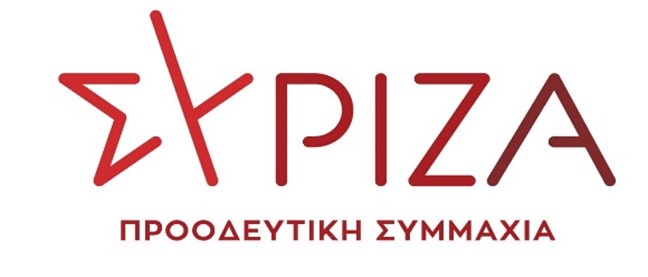 Προς το Προεδρείο της Βουλής των ΕλλήνωνΑΝΑΦΟΡΑΥπουργείο Παιδείας και ΘρησκευμάτωνΘέμα: «Προβλήματα από την έλλειψη καθηγητών στο Γυμνάσιο ΤΛ Κορθίου Άνδρου»Ο βουλευτής Νίκος Συρμαλένιος καταθέτει αναφορά την επιστολή του Συλλόγου Γονέων και Κηδεμόνων Γυμνασίου ΤΛ Κορθίου Άνδρου στην οποία αναφέρονται οι ελλείψεις του γυμνασίου σε καθηγητές και ειδικότερα σε: Μαθηματικό, Χημικό, Φιλόλογο και Καθηγητή Αγγλικών. Στην επιστολή οι γονείς εκφράζουν την αγωνία τους, γιατί τα κενά υπάρχουν σε πανελλαδικών εξεταζόμενα μαθήματα και οι μαθητές δεν θα έχουν ίσες ευκαιρίες με τους μαθητές άλλων περιοχών που δεν έχουν κενά στους αντίστοιχους τομείς. Επισυνάπτεται το σχετικό έγγραφο. Παρακαλούμε για την απάντηση και τις ενέργειές σας και να μας ενημερώσετε σχετικά.Αθήνα 04/10/2020Ο καταθέτων ΒουλευτήςΝίκος Συρμαλένιος